NOTFALLMAPPEfür den Trägeram HeimatortStand: März 2017Inhaltsverzeichnis:Krisen- und Notfallvorbereitungsbogen	3Notfall-Teilnehmendenliste für die Freizeit:	5Notfall-Betreuerliste/ Teamliste für die Freizeit:	7Kopien der Personenbögen/ Erklärungen zu persönlichen und gesundheitlichen Besonderheiten	8Kopien der Einreisedokumente	9Kopien der Impfpässe	10Anlage 1: Übersicht der Rettungsleitstellen	11Krisen- und Notfallvorbereitungsbogen1. Angaben zur Freizeit(24h während der Freizeit)2. Angaben zum Träger/ Veranstalter(24h während der Freizeit)3. Angaben zu Vertragspartnern:4. Angaben zum Begleitfahrzeug:5. Angaben zu abgeschlossenen Versicherungen:6. Angaben bei Auslandsreisen7. Notfallseelsorge im Kirchenkreis8. SonstigesKopien der Personenbögen/ Erklärungen zu persönlichen und gesundheitlichen BesonderheitenAn dieser Stelle bitte die Kopien der Personenbögen/ Erklärungen zu persönlichen und gesundheitlichen Besonderheiten in die Mappe einheften!Kopien der EinreisedokumenteAn dieser Stelle bitte die Kopien der Einreisedokumente in die Mappe einheften!Kopien der ImpfpässeAn dieser Stelle bitte die Kopien der Impfpässe in die Mappe einheften!Anlage 1: Übersicht der RettungsleitstellenKirchenkreis Arnsberg (ohne Medebach)Leitstelle für Feuerschutz, Rettungsdienst u. Katastrophenschutz des HSKTel.: (02 91) 99 94-0Kirchenkreis Arnsberg (nur Medebach)Integrierte Leitstelle Siegen-WittgensteinTel.: 0271-57077 + 57079Kirchenkreis BielefeldIntegrierte Leitstelle BielefeldTel.: 0521-51-2301Kirchenkreis BochumIntegrierte Leitstelle BochumTel.: 0234-9254-0Kirchenkreis Dortmund (ohne Lünen und Selm)Integrierte Leitstelle DortmundTel.: 0231-845-0Kirchenkreis Dortmund (nur Lünen und Selm)Integrierte Leitstelle UnnaTel.: 02303-16001 + 16002 + 16003 + 16004Kirchenkreis Gelsenkirchen-Wattenscheid
(ohne Wattenscheid)Integrierte Leitstelle GelsenkirchenTel.: 0209-1704-0Kirchenkreis Gelsenkirchen-Wattenscheid
(nur Wattenscheid)Integrierte Leitstelle BochumTel.: 0234-9254-0Kirchenkreis Gladbeck-Bottrop-Dorsten (nur Bottrop)Integrierte Leitstelle BottropTel.: 02041-7803-0Kirchenkreis Gladbeck-Bottrop-Dorsten
(Gladbeck und Dorsten)Integrierte Leitstelle RecklinghausenTel.: 02361-9394-0Kirchenkreis Gütersloh (ohne Sennestadt, Senne-Emmaus, Quelle, Brackwede)Einsatzleitstelle der Polizei 
Tel.: 05421 / 869 – 1222Kirchenkreis Gütersloh (Beckum, Ennigerloh, Neubeckum, Oelde und Wadersloh)Integrierte Leitstelle WarendorfTel.: 02581-53-2693Kirchenkreis Gütersloh (Sennestadt, Senne-Emmaus, Quelle, Brackwede)Integrierte Leitstelle Bielefeld Tel.: 0521-51-2301Kirchenkreis Hagen (ohne Breckerfeld)Integrierte Leitstelle HagenTel.: 02331-374-0Kirchenkreis Hagen (Breckerfeld)Integrierte Leitstelle Ennepe-RuhrTel.: 02336-4440-0Kirchenkreis HalleEinsatzleitstelle der Polizei
05421 / 869 – 1222Kirchenkreis Hamm (nur Stadt Hamm)Integrierte Leitstelle HammTel.: 02381-903-0Kirchenkreis Hamm (Bönen und Werne)Integrierte Leitstelle UnnaTel.: 02303-16001 + 16002 + 16003 + 16004Kirchenkreis Hamm (Ahlen, Sendenhorst ohne Albersloh, Walstedde)Integrierte Leitstelle WarendorfTel.: 02581-53-7010Kirchenkreis Hattingen-WittenIntegrierte Leitstelle Ennepe-RuhrTel.: 02336-4440-0Kirchenkreis HerfordIntegrierte Leitstelle Kreis HerfordTel.: 05223-9911-0Kirchenkreis Herne (Herne)Integrierte Leitstelle HerneTel.: 02323-599-0Kirchenkreis Herne (Castrop-Rauxel)Integrierte Leitstelle RecklinghausenTel.: 02361-9394-0Kirchenkreis Iserlohn (Berchum und Hohenlimburg)Integrierte Leitstelle Ennepe-RuhrTel.: 02336-4440-0Kirchenkreis Iserlohn (Schwerte)Integrierte Leitstelle UnnaTel.: 02303-16001 + 16002 + 16003 + 16004Kirchenkreis Iserlohn (restl. Städte und Gemeinden)Integrierte Leitstelle MarkTel.: 02351-1065-0Kirchenkreis LübbeckeIntegrierte Leitstelle Minden-LübbeckeTel.: 0571-8387-0Kirchenkreis Lüdenscheid-Plettenberg (Attendorn, Finnentrop, Kirchhundem, Lennestadt)Integrierte Leitstelle OlpeTel.: 02761-9660-0Kirchenkreis Lüdenscheid-Plettenberg
(restl. Städte und Gemeinden)Integrierte Leitstelle MarkTel.: 02351-1065-0Kirchenkreis MindenIntegrierte Leitstelle Minden-LübbeckeTel.: 0571-8387-0Kirchenkreis Münster (Stadt Münster)Integrierte Leitstelle MünsterTel.: 0251-2025-0Kirchenkreis Münster (Behlen, Drensteinfurt ohne Walstedde, Ennigerloh-Westkirchen, Everswinkel, Sassenberg, Telgte, Warendorf)Integrierte Leitstelle WarendorfTel.: 02581-53-7010Kirchenkreis Münster (Greven)Integrierte Leitstelle Kreis SteinfurtTel.: 05971-936-0Kirchenkreis Münster (Hasewinkel-Greffen)Integrierte Leitstelle GüterslohTel.: 05241-504450Kirchenkreis Münster (Olfen, Lüdinghausen, Senden, Havixbeck, Ascheberg, Nordkirchen)Integrierte Leitstelle CoesfeldTel.: 02541-8448-0Kirchenkreis PaderbornIntegrierte Leitstelle Kreis PaderbornTel.: 02955-7676-0Kirchenkreis RecklinghausenIntegrierte Leitstelle RecklinghausenTel.: 02361-9394-0Kirchenkreis SchwelmIntegrierte Leitstelle Ennepe-RuhrTel.: 02336-4440-0Kirchenkreis Siegen (ohne Olpe)Integrierte Leitstelle Siegen-WittgensteinTel.: 0271-57077 + 57079Kirchenkreis Siegen (Olpe)Integrierte Leitstelle OlpeTel.: 02761-9660-0Kirchenkreis Siegen (restl. Städte und Gemeinden)Integrierte Leitstelle Siegen-WittgensteinTel.: 0271-57077 + 57079Kirchenkreis SoestIntegrierte Leitstelle SoestTel.: 02921-38000-0Kirchenkreis Steinfurt-Coesfeld-Borken (Kreis Borken)Integrierte Leitstelle BorkenTel.: 02861-98091-0Kirchenkreis Steinfurt-Coesfeld-Borken
(Kreis Coesfeld)Integrierte Leitstelle CoesfeldTel.: 02541-8448-0Kirchenkreis Steinfurt-Coesfeld-Borken
(Kreis Steinfurt)Integrierte Leitstelle Kreis SteinfurtTel.: 05971-936-0Kirchenkreis TecklenburgIntegrierte Leitstelle Kreis SteinfurtTel.: 05971-936-0Kirchenkreis UnnaFeuerwehrleitstelle Leitstelle UnnaTel.: 02303-16001 + 16002 + 16003 + 16004Kirchenkreis VlothoIntegrierte Leitstelle Kreis HerfordTel.: 05223-9911-0Kirchenkreis Wittgenstein (ohne Winterberg)Integrierte Leitstelle Siegen-WittgensteinTel.: 0271-57077 + 57079Kirchenkreis Wittgenstein (Winterberg)Integrierte Leitstelle HochsauerlandTel.: 0291-9994-0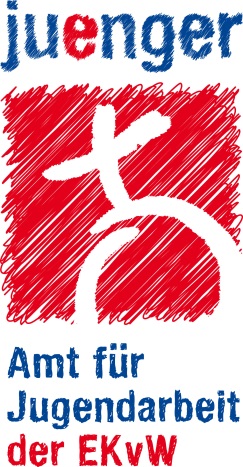 Freizeit in (Land):Adresse:Gesamtreisezeitraum: vombisTransfer:BusFähreFlugZugGemeindebulli o. Ä.FahrradtourBegleitfahrzeugBegleitfahrzeugBegleitfahrzeugsonstiges:sonstiges:Anzahl Teilnehmende:Alter:bisJahreAnzahl Betreuer/Team:Alter:bisJahreBesondere Hinweise zur Gruppe:Name des/der Freizeitleiter(s)/in:Telefon: +49 (0)Handy: +49 (0)Fax: +49 (0)Name des/der Vertreter(s)/in:Träger/ Veranstalter der Freizeit:Straße:PLZ-Ort:Name des/der verantwortlichen Vertreter(s)/indes Trägers/ Veranstalters:Telefon: +49 (0)Telefon: +49 (0)Handy: +49 (0)Handy: +49 (0)Handy: +49 (0)Fax: +49 (0)Email:@Name des/der Vertreter(s)/in:Telefon: +49 (0)Telefon: +49 (0)Handy: +49 (0)Handy: +49 (0)Handy: +49 (0)Fax: +49 (0)Email:@Die Reise wurde gebucht bei (Reiseanbieter/Reisebüro etc.):Ansprechpartner:Straße:PLZ-Ort:Telefon: +49 (0)Telefon: +49 (0)Handy: +49 (0)Handy: +49 (0)Handy: +49 (0)Fax: +49 (0)Email:@Name des Busunternehmens:Ansprechpartner:Straße:PLZ-Ort:Telefon: +49 (0)Telefon: +49 (0)Handy: +49 (0)Handy: +49 (0)Handy: +49 (0)Fax: +49 (0)Email:@Name des/der Busfahrer/s:Handy: +49 (0)Handy: +49 (0)KFZ-Kennzeichen des Busses:KFZ-Kennzeichen des Busses:Angaben zu weiteren Transferleistungen:(Fluggesellschaft, Flug.-Nr., Flugverbindung, Fährgesellschaft, Fährverbindung, Transferzeiten etc.)Halter/ Verleihfirma:Fahrer/in:ggf. Fahrer im Wechsel:Fahrzeugtyp:Kennzeichen:Anzahl der Sitzplätze:Versicherungsgesellschaft:Ansprechpartner:Straße:PLZ-Ort:Telefon: +49 (0)Telefon: +49 (0)Handy: +49 (0)Handy: +49 (0)Handy: +49 (0)Fax: +49 (0)Email:@Auslandsreise-Kranken-VersicherungAuslandsreise-Kranken-VersicherungNotfall-Service-VersicherungNotfall-Service-VersicherungVers.ScheinNr.:Vers.ScheinNr.:Haftpflicht-/Unfall-VersicherungHaftpflicht-/Unfall-VersicherungReisegepäck-VersicherungReisegepäck-VersicherungVers.ScheinNr.:Vers.ScheinNr.:Rechtsschutz-VersicherungRechtsschutz-VersicherungVersicherungsschutz für geliehene SachenVersicherungsschutz für geliehene SachenVers.ScheinNr.:Vers.ScheinNr.:Reiserücktrittskosten-VersicherungReiserücktrittskosten-VersicherungDienstreise-FahrzeugversicherungDienstreise-FahrzeugversicherungVers.ScheinNr.:Vers.ScheinNr.:weitere Versicherungen eintragenweitere Versicherungen eintragenweitere Versicherungen eintragenweitere Versicherungen eintragenVers.ScheinNr.:Vers.ScheinNr.:Deutsche Botschaft/ oder nächstes Konsulat in:Adresse:Telefon: +49 (0)Telefon: +49 (0)Handy: +49 (0)Handy: +49 (0)Handy: +49 (0)Fax: +49 (0)Email:@Zuständige Rettungsleitstelle:(s. Anlage 1: Übersicht der Rettungsleitstellen)Rufnummer: +49 (0)(s. Anlage 1: Übersicht der Rettungsleitstellen)Notfall-Teilnehmendenliste für die Freizeit:Notfall-Teilnehmendenliste für die Freizeit:Notfall-Teilnehmendenliste für die Freizeit:Notfall-Teilnehmendenliste für die Freizeit:Ort, Zeitraum, Freizeitnummer etc. eintragenOrt, Zeitraum, Freizeitnummer etc. eintragenOrt, Zeitraum, Freizeitnummer etc. eintragenOrt, Zeitraum, Freizeitnummer etc. eintragenOrt, Zeitraum, Freizeitnummer etc. eintragenOrt, Zeitraum, Freizeitnummer etc. eintragenNr.Nachname:Vorname:Straße:Straße:PLZ:Wohnort:Geb.-Datum:Vor- und Nachname einer Notfallperson, die während der Freizeit erreichbar ist (Eltern, Großeltern, Freunde, Nachbarn etc.)Notfallnummer (24h)(möglichst Handynummer)1234567891011121314151617181920212223242526272829303132333435363738394041424344454647484950Notfall-Betreuerliste/ Teamliste für die Freizeit:Notfall-Betreuerliste/ Teamliste für die Freizeit:Notfall-Betreuerliste/ Teamliste für die Freizeit:Notfall-Betreuerliste/ Teamliste für die Freizeit:Notfall-Betreuerliste/ Teamliste für die Freizeit:Ort, Zeitraum etc. eintragenOrt, Zeitraum etc. eintragenOrt, Zeitraum etc. eintragenOrt, Zeitraum etc. eintragenOrt, Zeitraum etc. eintragenNr.Nachname:Vorname:Straße:PLZ:PLZ:Wohnort:Geb.-Datum:Vor- und Nachname einer Notfallperson, die während der Freizeit erreichbar ist (Eltern, Großeltern, Freunde, Nachbarn etc.)Notfallnummer (24h)(möglichst Handynummer)12345678910